gegründet 1899 - Mitglied des VDH, der FCI und der WUSV - Rechtssitz Augsburg - Hauptgeschäftsstelle Augsburg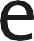 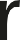 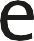 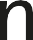 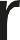 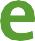 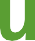 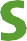 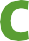 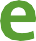 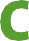 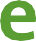 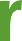 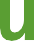 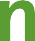 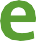 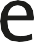 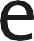 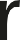 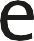 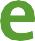 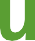 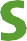 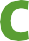 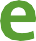 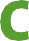 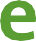 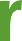 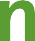 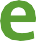 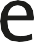 Testovací predpis 
pre test povahy Obsah PreambulaA.) Posúdenie povahyVšeobecné informáciePríprava na hodnoteniePosudzovateľ povahyPostupPožiadavky na účasťVybavenie Posúdenie povahyTest prístupnostiSociálne správanieCitlivosť na hlukSebavedomie pri pohybeHra a koristnícky pudZákladný charakterPreambulaSV chová čistokrvné psy už viac ako 125 rokov. Doteraz však neexistovali žiadne záznamy o nestrannosti, sociálnom správaní, citlivosti na hluk, sebavedomí pri pohybe, záujme o hru a koristníckom pude či základnom charaktere našich chovných jedincov.Organizácie Verein für Deutsche Schäferhunde (SV) e.V. by rada začala s testom chovateľských dispozícií a najprv preverila a klasifikovala každého nemeckého ovčiaka, ktorý sa má použiť v chove z hľadiska hodnotenia povahy. Vyškolení posudzovatelia testu povahy objektívne zaznamenávajú posudky a prezentovaný pes dostane svoje hodnotenie ako prílohu k rodokmeňu, podobne ako získava bonitačnú kartu.V zmysle predpisov o posudzovaní SV rozlišuje testovací predpis dva typmi posudzovateľov:Posudzovatelia testu povahyPosudzovatelia testu chovných dispozíciíJe možné, aby osoba s vhodnou odbornou spôsobilosťou bola vymenovaná za posudzovateľa testu povahy a posudzovateľa testu pre obe posudzovateľské činnosti.IGP skúška nemôže nahradiť test povahy.A.) Posúdenie povahyVšeobecné informáciePríprava na posudzovanieSÚCHNO poverí úlohou vykonať posúdenie povahy základné organizácie v novembri roku, ktorý jednotlivým posúdeniam predchádza.Termíny sa budú koordinovať v ZO a budú sa prideľovať po dohode so SÚCHNO-m.Posudzovateľov, ktorí majú testy povahy posudzovať, bude koordinovať SÚCHNO, a budú delegovaní SÚCHNO-m. Termíny testov povahy budú uverejnené v Kalendári kynologických akcií (vo februári) a na domovskej webovej stránke SÚCHNO spolu s údajmi o posudzovateľovi.Testy povahy sa konajú vždy verejne.Posudzovatelia povahyKaždý posudzovateľ sa dostaví na určené miesto so svojím asistentom, ktorý ho aktívne sprevádza počas testu povahy.PostupPre objektívne a jednotné posúdenie testu povahy je potrebné vykonať celý postup štandardizovaným spôsobom a v stanovenom poradí.Poradie postupu a charakter vybavenia pre všetky posúdenia pováh sú preto uvedené nižšie.Štruktúra posúdenia povahyKontrola prístupnostiSociálne správanieCitlivosť na hlukSebavedomie pri pohybeHra a koristnícky pudZákladný charakterBezprostredne po absolvovaní jednotlivých cvičení nasleduje verejné vyhodnotenie správania psa počas posúdenia povahy.Podmienky pre účasťTestu povahy sa môžu zúčastniť všetky nemecké ovčiaky zapísané v registri plemien SV alebo v prílohe k nemeckému registru SV, alebo v plemennom registri či v prílohe k registru uznanom SV, ktorých je možné identifikovať číslom čipu.Zúčastnený pes nesmie byť v čase hodnotenia povahy mladší ako deväť mesiacov. Odporúčaný vek je do trinásť mesiacov ale skúšky sa môže zúčastniť aj starší jedinec. Pre účasť na teste povahy majiteľ/psovod nemusí byť členom SV.Každý psovod môže na jednom posúdení testov povahy predviesť maximálne dvoch psov.Minimálny počet účastníkovMinimálny počet účastníkov sú štyria psy so štyrmi rôznymi psovodmi; maximálny počet na deň a posudzovateľa je dvanásť psov. Pokiaľ ide o počet psov na jeden deň, platia rovnaké predpisy ako pri skúške IGP, t. j. dvanásť psov v sobotu alebo v nedeľu a šesť psov v piatok, ktorý sa ráta ako poldeň.Testovacie dni a registráciaTesty by sa spravidla mali konať cez víkend a počas štátnych sviatkov. Piatkové testy sa môžu vykonávať ak sú spojené s testovaním počas soboty.Piatky môžu byť schválené len v prípade, ak je v sobotu prihlásených viac psov, ako je možné predviesť, pričom test sa nesmie začať pred 12:00 hod. Počet účastníkov je obmedzený na polovicu.Poldenné testy pred štátnymi sviatkami v pracovných dňoch nie je možné schváliť.Je potrebné dodržiavať nariadenia o štátnych sviatkoch príslušných krajín.Základná organizácia zodpovedá za včasné zaslanie prihlášok na sekretariát SÚCHNO, najneskôr 14 dní pred dátumom skúšky. Organizátor musí informovať posudzovateľa o počte prihlásených psov.VybavenieZodpovedná základná organizácia musí na posúdenie povahy zabezpečiť nasledovné vybavenie.Kompletne vyplnené hodnotiace hárky.Na začiatku posudzovania sa určí poradie psov. Stanovené poradie sa zverejní na informačnej tabuli.Psovodi musia byť počas testu označení štartovným číslom.Zodpovedná základná organizácia zabezpečí mikrofón pre vyhodnotenie správania psov.Vybavenie na jednotlivých stanovištiach posúdenia povahy: Kontrola prístupnostiČítačka čipovMeracie pomôcky pre potreby plemenaMeracia doskaStôl na uloženie dokumentov Sociálne správanieLopta na šnúrke, pešek, hračka, atď. (prinesie psovod)Citlivosť na hlukMotorová píla (bez čepele)Reťaz (stabilná železná reťaz, cca 150 cm)Plech (približne 100 x 100 cm)Poplašná pištoľ 6 mmSebavedomie pri pohybePohyblivá doska(priemyselná paleta s hladkým povrchom (120 x 100 cm) s upevneným dreveným polienkom s priemerom 10 cm zo spodnej strany (v strede, pod paletou)6 štandardných záhradných stolovPomôcka na lezenie (pevný záhradný stôl s protišmykovým povrchom ako pomôcka na lezenie)Hra a koristnícky pudHračka, ktorú pes pozná (loptička na šnúrke, pešek, atď.)Debnička na ovocie z perforovaného plastu alebo podobného materiálu.Miestnosť s hladkou podlahou (dlažba, rozloha cca 30 m²)Kovová miska Základný charakterMiesto, kde je možné psa pripútať (stĺp, plot alebo strom, ktorý nesmie byť na cvičisku).1,5 m vôdzka (lepšie: tenká oceľová reťaz s karabínou)Hodnotenie testu povahyTest prístupnosti
Cvik 1 - identifikáciaPsovod so svojím psom na vôdzke sa zahlási na kontrolu čipu. Posudzovateľ skontroluje totožnosť psa pomocou čítačky.Posudzovateľ zaznamená a popíše správanie psa počas identifikačnej kontroly.Cvik 2 - Kontrola chrupuPsovod ukáže posudzovateľovi alebo jeho zástupcovi zuby psa. Samozrejme, je možné požiadať o vykonanie kontroly chrupu posudzovateľom alebo jeho zástupcom.Posudzovateľ zaznamená a popíše správanie psa počas kontroly chrupu. Stav chrupu sa do hodnotiaceho hárku nezapisuje a výsledok sa nezaznamenáva.Cvik 3 - Meranie na plošinePsovod vedie svojho psa na meraciu plošinu. Pes musí stáť voľne a nepripútaný. Psovod môže psa držať.Posudzovateľ alebo jeho zástupca zmeria výšku psa v kohútiku a hĺbku jeho hrudníka. Tieto hodnoty sa nezaznamenávajú.Ak sa jedná o samca, skontrolujú sa mu aj semenníky.Posudzovateľ zaznamená a opíše správanie psa počas merania a kontroly semenníkov, ktorá je pre psov povinná.Sociálne správanieCvik 4 - Vzťah medzi psom a psovodomPsovod sa priblíži k asistentovi, ktorý stojí sám vo vzdialenosti asi 15 metrov. Psovod na povel psa vypustí a pohybuje sa so psom ležérne. Hlasové povelyna privolanie psa sú povolené.Posudzovateľ zaznamená a opíše väzbu psa s jeho psovodom.Cvik 5 - Správanie v skupine ľudíPo cviku 4 je pes privolaný psovodom a pripútaný na vôdzku. Psovod odovzdá svojho psa asistentovi na vôdzke a vzdiali sa za skupinu najmenej ôsmich ľudí. Na povel posudzovateľa psovod privolá psa. Asistent odpúta psa z vôdzky a pustí ho k psovodovi.Pes by sa mal radostne a priamo prejsť cez skupinu k psovodovi. Psovod potom voľne prechádza cez pohybujúcu sa skupinu, pričom jeho pes by ho mal voľne nasledovať.Posudzovateľ zaznamená a opíše správanie psa počas cviku.Cvik 6 - Stretnutie s neznámym psomNa toto cvičenie by mal byť pripravený ďalší tím.Psovod vedie psa na vôdzke zľava okolo neznámeho psa dvakrát vo vzdialenosti asi 3 metre. Druhý pes je tiež na vôdzke.Posudzovateľ zaznamená a opíše správanie psa počas stretnutia s neznámym psom.Citlivosť na hlukCvik 7 - Zdroj hluku: reťazová píla bez čepelePsovod ide na určené miesto a zostáva tam so psom na vôdzke. Asistent chodí neutrálne okolo psa vo vzdialenosti asi 4 metre s motorom (motorová píla bez kotúča), ktorý beží rôznymi rýchlosťami, a potom motor vypne a v prípade potreby ho položí na zem. Psovod potom ide so psom k zdroju hluku.Posudzovateľ zaznamená a opíše správanie psa vo vzťahu k zdroju hluku.Cvik 8 - Zdroj hluku: reťazPsovod ide na určené miesto (asi 5 metrov od plechu) a zostáva tam so psom na voľnej vôdzke. Pes je otočený tvárou k posudzovateľovi. Asistent by mal predtým umiestniť reťaz tak, aby ju na znamenie posudzovateľa vedel spustiť na plech.Ihneď po spadnutí reťaze isú psovod a jeho pes priamo k zdroju hluku. Slovná pochvala psovoda počas približovania je povolená.Posudzovateľ zaznamená a opíše správanie psa vo vzťahu k reťazi ako zdroju hluku.Cvik 9 - Citlivosť na výstrelPsovod vedie psa na vôdzke na určené miesto a zostáva tam. Pes musí zostať stáť na voľnej vôdzke spolu so psovodom.Asistent vystrelí dva výstrely z poplašnej pištole kalibru 6 mm v intervale 5 sekúnd.Cvik 12 - Lezenie/citlivosť na výškuPsovod ide so psom na vôdzke ku schodíkom. Psovod vedie svojho psa na voľnej vôdzke cez nižší stôl na usporiadané stoly (celková dĺžka usporiadania bez nižších stolov slúžiacich na vylezenie, v tvare L: 5 stolov, cca 11 metrov, šírka stolov cca 70 cm, 10 cm medzera pred posledným stolom). Keď sa pes dostane na koniec, otočí sa a vráti sa späť.Pes môže zoskočiť alebo sa nechať zložiť. Počas cvičenia je povolená len slovná pomoc.Posudzovateľ zaznamená a opíše správanie psa s ohľadom na jeho motorické schopnosti a reakcie na výšku.Posudzovateľ zaznamená a opíše správanie psa vo vzťahu k výstrelu ako zdroju hluku.Sebavedomie pri pohybe Cvik 10 – Pohyblivá doskaPsovod ide so psom na vôdzke k pripravenej pohyblivej doske, ktorý pozostáva z priemyselnej palety s hladkým povrchom. Pes by mal voľne stáť na palete na voľnej vôdzke.Asistent pohybuje paletou pomocou nôh.Posudzovateľ zaznamená a opíše sebavedomie psa pri pohybe a jeho motorické schopnosti.Cvik 11 – Motivačný predmet na pohyblivom stolePo cviku 10 psovod ponúkne psovi motivačný predmet. Tento predmet im na začiatku cvičenia podal asistent.Asistent pohybuje paletou rovnakým spôsobom ako v cvičení 10.Posudzovateľ zaznamená a opíše, ako intenzívne a s akými motorickými schopnosťami sa pes zapája do hry s motivačným predmetom pod vplyvom stresu.Hra a koristnícky pudCvik 13 - Hra so psovodomPsovod ide so svojím psom na vôdzke na určené miesto v blízkosti asistenta. Asistent podá psovodovi motivačný predmet.Psovod psa odopne a pohrá sa ním. Posudzovateľ zaznamená a opíše intenzitu hry psa s jeho psovodom.Cvik 14 - Hra s asistentomPo cvičení 14 psovod hodí asistentovi motivačný predmet.Asistent motivuje psa, aby sa s ním hral. Asistent môže tiež mierne blokovať motivačný predmet. Asistent dá psovi možnosť zahryznúť sa a po krátkej hre s motivačným predmetom ho psovi ponechá.Posudzovateľ zaznamená a opíše intenzitu hry psa s asistentom.Cvik 15 – Úsilie psa získať motivačný  predmetPsovod odovzdá psa na vôdzke na určenom mieste.  Psovod ide so svojím motivačným predmetom k pripravenej, pevnej debničke na zeleninu a položí pod ňu motivačný predmet. Motivačný predmet musí byť úplne zakrytý debničkou.Psovod si od asistenta preberie psa.Psovod psa odpúta z vôdzky a pustí ho. Slovné povzbudzovanie nie je povolené.Posudzovateľ zaznamená a opíše intenzitu snahy psa získať motivačný predmet.Cvik 16 – Sebavedomie pri pohybe na hladkom povrchuPsovod ide so svojím psom na vôdzke do pripravenej miestnosti. V miestnosti musí byť pevná hladká podlaha (napr. dlažba, laminát).Psovod sa pohybuje po miestnosti so psom bez vôdzky podľa pokynov posudzovateľa. V tejto fáze sa vytvorí hluk v pozadí pustením kovovej misky na zem.Posudzovateľ zaznamená a opíše sebavedomie psa pri pohybe, jeho odvahu a motorické schopnosti.Cvik 17 – Hra a koristnícky pud na hladkom povrchuPsovod sa na pokyn krátko pohrá so svojím psom a hodí motivačný predmet do skrytého rohu miestnosti. Potom psa na pokyn pustí.Keď pes predmet nájde, psovod ho od neho vezme a podá ho asistentovi. Asistent krátko motivuje psa, ktorého drží psovod, k hre a schová predmet na skryté, nie voľne prístupné miesto v miestnosti.Hneď ako sa asistent vráti k psovodovi, psovod psa pustí.Posudzovateľ zaznamená a opíše intenzitu hry a hľadania motivačného predmetu.Základný charakterCvik 18 – Správanie psa, keď je ponechaný osamotePo cvičení 17 ide psovod so psom na vôdzke na určené miesto (nie na cvičisku), priviaže psa na vôdzku dlhú asi 1,50 m a opustí priestor.Psovod musí zostať mimo dohľadu psa. V zornom poli psa sa nesmú nachádzať žiadne ďalšie osoby.Po tom, čo pes zostal aspoň päť minút sám, posudzovateľ neutrálne vykročí smerom k psovi, prejde popri ňom a vráti sa do základnej polohy.Psovod si psa na pokyn vezme a pripne ho na vôdzku.Posudzovateľ zaznamená a opíše správanie psa ponechaného osamote.Posudzovateľ potom verejne vyhodnotí  správanie psa, ktoré sa prejavilo počas posúdenia povahy.Ak posudzovateľ ukončí posudzovanie povahy v záujme psa, musí to zdokumentovať na hodnotiacom hárku.K ukončeniu posudzovania v záujme psa môže dôjsť aj v prípade zranenia alebo choroby psa. O ukončení posudzovania povahy rozhoduje posudzovateľ.Pes sa potom môže predviesť na ďalšom možnom stretnutí.Hodnotiace dokumentyKaždý účastník po úspešnom absolvovaní posúdenia povahy dostane hodnotiaci hárok a na požiadanie aj certifikát o úspešnom absolvovaní posúdenia povahy.Posudzovateľ zapíše hodnotenie povahy do rodokmeňa. Ak bola účasť úspešná, na prvú stranu rodokmeňa sa umiestni dodatočná pečiatka. Výsledky musí posudzovateľ do siedmich dní odoslať na sekretariát SÚCHNO.